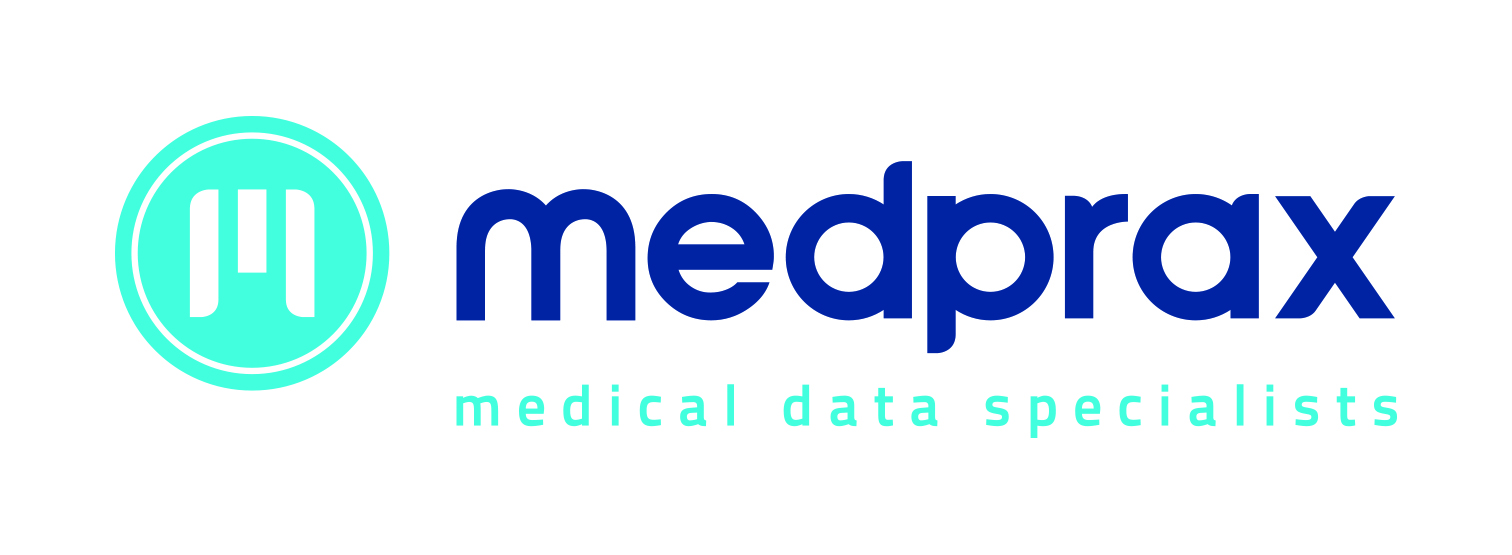 2015 Medical Aid TariffsPlease be advised that the prices or increases are provided as a guideline and are not updated by the Medprax data. African Unity Health Administrators Bankmed General Practitioner (GP) Tariff IncreaseBestmed Carecross GP TariffsOnecare HealthCarecross – Platinum Health GP TariffsAffinity and NBCRFLIMomentum HealthMomentum Health will be increasing the general scheme rate by 5.5%.The standard GP consultation rate will be R305, practices who qualify and comply can earn an additional R60 or R30 per consult, subject to being a Category 1 or 2 GP respectively.  Your practice will receive a separate communique should you qualify for the benefit. GEMS Sapphire and Beryl (SB) Family Practitioner Network There will be an average of 6% increase on member benefits. An increase of 6% in professional fees for doctors participating in the GEMS FP network. The following fees and tariffs will be applicable to Sapphire and Beryl Network doctorsGEMS Ruby, Emerald and Onyx (REO) Family Practitioner NetworkAn increase of 6% in professional fees for doctors participating in the GEMS FP network. Introduction of an enhanced consultation fee for category 2 FP Network Practices which will apply from 01 April 2015. An increase of 3.8% in professional fees for doctors not participating in the GEMS Network. SchemeOptionsBlackbirdGetsavvi ABlackbirdGetsavvi A+BlackbirdGetsavvi BBlackbirdGetsavvi B+BlackbirdGetsavvi CBlackbirdGetsavvi DBlackbird`Getsavvi AThe UnlimitedEasimedAfrican Unity HealthPrimecareAfrican Unity HealthImpressive DesignAfrican Unity HealthMC Design and ContractProcedureCodeDescriptionTariff 2015Tariff 2015DispensingScripting0190New and established patient:  Consultation/visit of new or establish patient of an average duration and/or complexityR291R2500191New and established patient: Consultation/visit of new or established patient of a moderately above average duration and/or complexityR291R2500192New and established patient: Consultation/visit of new or established patient of a long duration and/or complexityR291R250Bankmed reimbursement per Scheme plan for 2015Bankmed reimbursement per Scheme plan for 2015Bankmed reimbursement per Scheme plan for 2015Bankmed reimbursement per Scheme plan for 2015Scheme plansNon-contracted practitioner Scheme RateBankmed contracted practitionerBankmed contracted practitionerScheme plansNon-contracted practitioner Scheme RateIPA affiliatedNon-IPA affiliatedCore Saver, Traditional, Comprehensive and PlusR308.00R364.80R335.50Completion of Personal Health Assessment (PHA)NoR216.10R216.10HIV Counselling and Testing (HCT)NoR253.70R253.70Non ContractedProviderContracted ProviderContracted ProviderContracted ProviderR313.00Profiling CategoryCategory 1Category 2Network TariffR380.00R354.00R347.00ProcedureCodeDescriptionTariff 2015Tariff 2015DispensingScripting0190New and established patient:  Consultation/visit of new or establish patient of an average duration and/or complexityR281.00R207.000191New and established patient: Consultation/visit of new or established patient of a moderately above average duration and/or complexityR281.00R207.000192New and established patient: Consultation/visit of new or established patient of a long duration and/or complexityR281.00R207.00This fee includes the complete of a chronic application form.ProcedureCodeDescriptionTariff 2015Tariff 2015DispensingScripting0190New and established patient:  Consultation/visit of new or establish patient of an average duration and/or complexityR401.00R295.000191New and established patient: Consultation/visit of new or established patient of a moderately above average duration and/or complexityR401.00R295.000192New and established patient: Consultation/visit of new or established patient of a long duration and/or complexityR401.00R295.00ProcedureCodeDescriptionTariff 2015Tariff 2015DispensingScripting0190New and established patient:  Consultation/visit of new or establish patient of an average duration and/or complexityR281.00R355.000191New and established patient: Consultation/visit of new or established patient of a moderately above average duration and/or complexityR281.00R355.000192New and established patient: Consultation/visit of new or established patient of a long duration and/or complexityR281.00R355.00CodesDescriptionDispensingScripting0190Consultation/visit of new or established patient280.00255.000191Consultation/visit of new or established patient280.00255.000192Consultation/visit of new or established patient280.00255.000197Licensed dispensing medical practitioners280.00255.00LevelDispensing doctorNon-dispensing doctorAuthorisationLevel 1R315.20R237.40After 6th visit within networkLevel2R302.50R237.40After 6th visit within networkLevel 3R275.60R220.80After 6th visit within networkGEMS REO GP network consultation fee (Scheme rate)R309.70Enhanced consultation fee applicable to category 1 FP Network practicesR44.20Enhanced consultation fee applicable to category 2 FP Network practicesR20.00